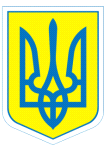 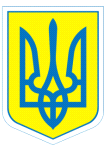 НАКАЗ22.02.2019					м.Харків					№ 25Про неповний навчальний тижденьЖуковіній Владиславі	На підставі висновку ЛКК КНП «Міський психоневрологічний диспансер № 3» від 15.02.2019   та заяви батьків Жуковіної Л.Я. від 19.02.2019НАКАЗУЮ:1. Дозволити Жуковіній Владиславі Дмитрівні, учениці 5-В класу, навчатися    неповний навчальний тиждень з 25.02.2019 року  до кінця навчального року.	2. Контроль за виконанням даного наказу покласти на заступника директора з навчально-виховної роботи Данильченко Т.А.Директор					Л.О.МельніковаЗ наказом ознайомлена			Т.А.ДанильченкоДанильченко,370-30-63